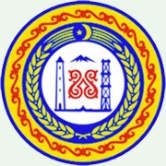      МИНИСТЕРСТВО ФИНАНСОВ ЧЕЧЕНСКОЙ РЕСПУБЛИКИ        364 000,  г. Грозный, ул. Гаражная, д. 2 а                                                 	        тел: (8712) 62-79-99, факс: 62-79-84        ОКПО 45268875, ОГРН 1022002542583,                                                   	www.minfinchr.ru        ИНН 2020002560 КПП201601001    						E-mail: minfin.chr@mail.ru      ______________   №___________      на № ____________   от _______________ПРЕДПИСАНИЕ № 17/2015
об устранении нарушений законодательства Российской Федерации и иных нормативных правовых актов о контрактной системе в сфере закупок товаров, работ, услуг для обеспечения государственных и муниципальных нужд	В соответствии с приказом Министерства финансов Чеченской Республики 
от 29.09.2015 года № 01-03-01/114 «О проведении плановой проверки ГКУ «Комплексный центр социального обслуживания населения» Заводского района» в период 
с 06.10.2015 года по 19.10.2015 г. в отношении ГКУ «Комплексный центр социального обслуживания населения» Заводского района (далее – ГКУ «КЦСОН» Заводского района) группой сотрудников Министерства финансов Чеченской Республики в составе: - Автаева К.Д., заместителя начальника отдела внутреннего финансового аудита и контроля Министерства финансов Чеченской Республики, руководителя группы;- Алаева А.Ш., главного специалиста-эксперта отдела внутреннего финансового аудита и контроля Министерства финансов Чеченской Республики;- Магомадовой М.С., главного специалиста-эксперта отдела внутреннего финансового аудита и контроля Министерства финансов Чеченской Республики,проведена плановая проверка соблюдения требований законодательства Российской Федерации и иных нормативных правовых актов о контрактной системе в сфере закупок товаров, работ, услуг для обеспечения государственных нужд за 2014 год.В ходе проверки выявлены следующие нарушения законодательства Российской Федерации и иных нормативных правовых актов о контрактной системе в сфере закупок:	Министерство финансов Чеченской Республики в соответствии с пунктом 2 части 22 статьи 99 Федерального закона от 05.04.2013 г. № 44-ФЗ «О контрактной системе в сфере закупок товаров, работ, услуг для обеспечения государственных и муниципальных нужд» и пунктом 4.6 Порядка осуществления контроля за соблюдением Федерального закона 
от 05.04.2013 г. № 44-ФЗ «О контрактной системе в сфере закупок товаров, работ, услуг для обеспечения государственных и муниципальных нужд», утвержденного приказом Министерства финансов Чеченской Республики от 22 сентября 2014 г. № 01-03-01/90,ПРЕДПИСЫВАЕТ:1. В срок до 01 декабря 2015 года включить в состав единой комиссии по осуществлению закупок преимущественно лиц, прошедших профессиональную переподготовку или повышение квалификации в сфере закупок, а также лиц, обладающих специальными знаниями, относящимися к объекту закупки согласно части 5 статьи 39
ФЗ-44, либо направить на повышение квалификации в сфере закупок членов единой комиссии. 	2. В срок до 01 декабря 2015 года при формировании, внесении изменений 
и утверждении плана-графика закупок учесть требования приказа Министерства экономического развития РФ и Федерального казначейства от 31 марта 2015 г. № 182/7н «Об особенностях размещения в единой информационной системе или до ввода в эксплуатацию указанной системы на официальном сайте Российской Федерации в информационно-телекоммуникационной сети «Интернет» для размещения информации о размещении заказов на поставки товаров, выполнение работ, оказание услуг планов-графиков размещения заказов на 2015-2016 годы» и части 2 статьи 112 Федерального закона от 05.04.2013 г. № 44-ФЗ «О контрактной системе в сфере закупок товаров, работ, услуг для обеспечения государственных и муниципальных нужд».	Неисполнение в установленный срок настоящего Предписания влечет административную ответственность в соответствии с частью 7 статьи 19.5 Кодекса Российской Федерации об административных правонарушениях.	Настоящее Предписание может быть обжаловано в установленном законом порядке путем обращения в суд.Заместитель министра					   	     А.А. АддаевИсп. Амирхаджиев И.Н.Тел. 8 (8712) 62-31-21Директору ГКУ «Комплексный центр социального обслуживания населения» Заводского районаС.М. ДИДИЕВУ_______________________________ Чеченская Республика, г. Грозный,  
ул. Исмаилова, д 5.1.Содержание нарушенияПриказом ГКУ «КЦСОН» Заводского района 
от 27.01.2014 года № 03-14 создана единая комиссия по осуществлению закупок, состоящая из пяти членов, только один из которых имеет документ о повышении квалификации в сфере закупок – Солтамурадов Юнус Умарович, заместитель директора ГКУ «КЦСОН» Заводского района.Таким образом, ГКУ «КЦСОН» Заводского района в нарушение части 5 статьи 39 Федерального закона от 5 апреля 2013 года № 44-ФЗ «О контрактной системе в сфере закупок товаров, работ и услуг для обеспечения государственных и муниципальных нужд» (далее – ФЗ-44) не включены в состав комиссии по осуществлению закупок преимущественно лица, прошедшие профессиональную переподготовку или повышение квалификации в сфере закупок.1.Нарушение в денежном выражении-1.Дата (период) совершения нарушенияВесь проверяемый период1.Нарушенные положения нормативных правовых актов (со ссылками на соответствующие пункты, части, статьи)Часть 5 статьи 39 ФЗ-441.Документы, подтверждающие нарушение1. Акт плановой проверки № 17/2015 от 19.10.2015 года.2. Копия приказа ГКУ «КЦСОН» Заводского района
от 27.01.2014 года 03-142.Содержание нарушенияГКУ «КЦСОН» Заводского района при формировании плана-графика закупок на 2014 год по 4 позициям не учтены требования подпункта 1 пункта 5, перечислений «е», «ж», «з» подпункта 5 пункта 5 Особенностей размещения на официальном сайте Российской Федерации в информационно-телекоммуникационной сети «Интернет» для размещения информации о размещении заказов на поставки товаров, выполнение работ, оказание услуг планов-графиков размещения заказов на 2014 и 2015 годы, утвержденных приказом Министерства экономического развития Российской Федерации № 544 и Федерального казначейства № 18н от 20 сентября 2013 года (далее – Особенности, утв. приказом МЭР РФ № 544 и ФК № 18), а именно:1. При указании данных о заказчике, предусмотренных формой плана-графика закупок по строке «ОКАТО», неправильно указан код Общероссийского классификатора территорий муниципальных образований «ОКТМО» 
№ 96701000001, что является нарушением требования подпункта 1 пункта 5 Особенностей, утв. приказом МЭР РФ № 544 и ФК № 18н и части 2 статьи 112 ФЗ-44. 2. В столбце 6 плана-графика закупок в большинстве случаев не приводятся:- минимально необходимые требования, предъявляемые к предмету контракта, которые могут включать функциональные, технические, качественные и эксплуатационные характеристики предмета контракта, связанные с определением соответствия поставляемых товаров, выполняемых работ, оказываемых услуг потребностям заказчика и позволяющие идентифицировать предмет контракта, с учетом положений статьи 33 ФЗ-44;- запреты на допуск товаров, работ, услуг, а также ограничения и условия допуска товаров, работ, услуг для целей осуществления закупок в соответствии со статьей 14 ФЗ-44 (при наличии таких запретов, ограничений, условий);- предоставляемые участникам закупки преимущества в соответствии со статьями 28 и 29 ФЗ-44 (при наличии таких преимуществ);- дополнительные требования к участникам закупки, установленные в соответствии с частью 2 статьи 31 ФЗ-44 (при наличии таких требований);- информация об ограничениях, связанных с участием в закупке только субъектов малого предпринимательства, социально ориентированных некоммерческих организаций, либо об установлении требований к поставщику (подрядчику, исполнителю), не являющемуся субъектом малого предпринимательства или социально ориентированной некоммерческой организацией, о привлечении к исполнению контракта субподрядчиков, соисполнителей из числа субъектов малого предпринимательства, социально ориентированных некоммерческих организаций в соответствии со статьей 30 ФЗ-44 (при наличии таких ограничений или требований);- информация об обязательном общественном обсуждении закупки товара, работы или услуги;Не установление данных требований является нарушением требования перечисления «е» подпункта 2 пункта 5 Особенностей, утв. приказом МЭР РФ № 544 и ФК № 18н и части 2 статьи 112 ФЗ-44.3. В столбце 7 плана-графика закупок не указана единица измерения товаров, работ, услуг, являющихся предметом контракта, в соответствии с Общероссийским классификатором единиц измерения (ОКЕИ) (в случае, если объект закупки может быть количественно измерен), что является нарушением требований перечисления «ж» подпункта 2 пункта 5 Приказа № 544/№18н.4. В столбце 8 плана-графика не указано количество товаров, работ, услуг, являющихся предметом контракта, в соответствии с единицами измерения, предусмотренными в столбце 7 формы плана-графика (в случае, если объект закупки может быть количественно измерен), что является нарушением требований перечисления «з» подпункта 2 пункта 5 Приказа № 544/№18н.2.Нарушение в денежном выражении-2.Дата (период) совершения нарушенияВесь проверяемый период2.Нарушенные положения нормативных правовых актов (со ссылками на соответствующие пункты, части, статьи)Требования подпункта 1 пункта 5, перечислений «е», «ж», «з»  подпункта 2 пункта 5 Особенностей, утв. приказом МЭР РФ № 544 и ФК № 18н и части 2 статьи 112 ФЗ-44.2.Документы, подтверждающие нарушение1. Акт плановой проверки № 17/2015 от 19.10.2015 года.2. Копии планов-графиков закупок